2023 METAIS ĮGYVENDINTAS PROJEKTASŽeldynų ir želdinių apsaugos, tvarkymo, kūrimo, veisimo priemonės įgyvendinimasProjekto tikslas:            Įgyvendinant priemonę pasiektas tikslas. Suformuotas naujas želdinys prie visuomeninio pastato, kuriame yra įsikūrusios visos Pikelių organizacijos, nupirkti ir pasodinti medeliai, krūmai, kartu suformuojant mažąją architektūrą. Įgyvendinti projekto uždaviniai:. Pasiekti puikūs priemonės rezultatai. Suformuotas naujas želdynas, pasodinti medeliai, krūmai, sutvarkyta aplinka, įrengti suoleliai, kaip mažosios architektūros elementas, pašalintos pavojingos žmonėms zonos. Sukurta patraukli aplinka gamtoje.           Pasiekta aplinkosauginė nauda, sukuriant harmoningą kultūringą kraštovaizdį, tai puiki sąveika su gamta, gyventojai ir svečiai nuolat pajus dvasinių patyrimų, noro mėgautis gamtoje.            Nauda visuomenei neginčijama, nes tai yra edukacinės gyventojų, ypač jaunimo poreikių tenkinimo galimybės, sudarant pastatų ir aplinkos, kurioje praleidžiamas laikas vientisumą, užtikrinant tinkamą aplinkos kokybę sukuriant ir išsaugojant kraštovaizdžio savitumą aplinkoje, kurioje praleidžiame laiką, sudarytos sąlygas visuomenei dalyvauti viešųjų želdynų kūrimo ar pertvarkymo procese, ugdomas vaikų aplinkos pažinimo, gamtamokslinės, aplinkosauginės ir meninės kompetencijas, suteikiant galimybę patirti kūrybos džiaugsmą, skatinama savitai išreikšti turimą patirtį apie augalus meninės ir kalbinės raiškos priemonėmis.          Didelė nauda emocinei būsenai, nes sukurta patraukli aplinka vietovėje, kurioje gyvename ir leidžia laiką gyventojai, o ypač vaikai ir  jaunimas, nes čia įsikūręs vaikų dienos centras.Projektą finansavo:                 P                               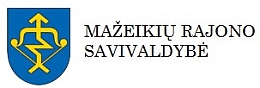 Lėšomis prisidėjo asociacija „Pikelių bendruomenė“,  padėjo gyventojai. 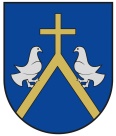 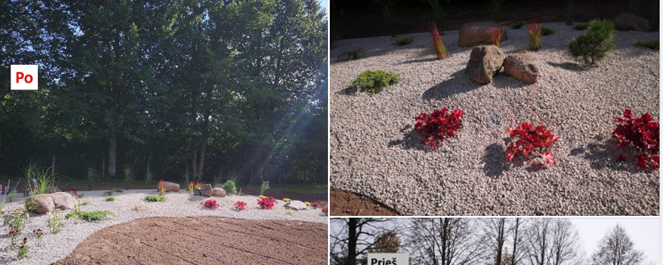 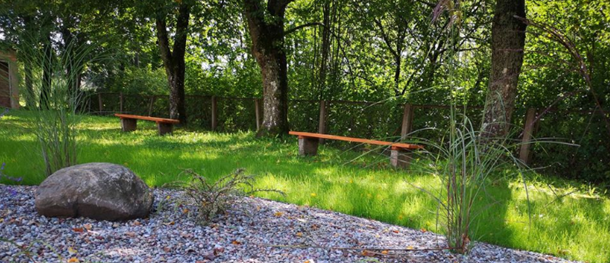 